Rosalba Bustamante Fotógrafa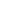 Rosalba Isabel Bustamante Fuentes Calvorosalbaisabelbf@gmail.comcontacto@rosalbabustamante.com.mxwww.rosalbabustamante.com.mxFacebook: Rosalba Bustamante Fotógrafa.Twitter: @rosalba_bfcInstragram: @rosalba_bustamanteProfesión: Médico Cirujano.  (Sin ejercer actualmente)Universidad Autónoma de Guadalajara.1999Especialidad Ortopedia  (Sin ejercer actualmente)Hospital de Traumatología y Ortopedia Lomas Verdes.UNAM2005Participación tocando percusión menor y cantando coros.Peña el Sapo Cancionero. EDOMEX.2008-2013EDUCACIÓN ARTÍSTICADiplomados2017- Diplomado de Fotografía Creativa. Objeto elegido/Objeto encontrado. Página en blando. Cd. Mx.2013-Diplomado en Fotografía profesional. 2011-2013. Escuela Activa de Fotografía.Echegaray. Edo. De Mx.2011-Diplomado de manipulación PhotoShop. Escuela Activa de Fotografía, Echegaray. Edo. De Mx.2010-Diplomado Fotografía digital I. Escuela Activa de Fotografía Echegaray. Edo. De Mx.-Diplomado Fotografía digital II. Escuela Activa de Fotografía Echegaray. Edo. De Mx.-Diplomado Fotografía de retrato. Escuela Activa de Fotografía Echegaray, Edo. De Mx.Cursos y Talleres2021-Los Textos esenciales para los artistas (En línea). Impartido por Livia Ánimas, Gimnasio de Arte y Cultura, CDMX.-Laboratorio de Crítica, en línea, impartido por Emiliano García Canal, Mina Bárcenas e Irving Domínguez, Página en Blando, CDMX.-Taller de Sopas Estenopeicas, impartido por Fernanda Montero, Centro Fotográfico Manuel Álvarez Bravo, Oaxaca.-Taller en línea Análisis Visual: Umbral de Imágenes. Impartido por Eugenia Macías, Hydra+Fotografía, CDMX.-Pasajero en trance, Lecturas críticas de la Fotografía en México. Ciclo de conferencias en línea, impartidas por Juan Antonio Molina, Página en Blando, CDMX.Taller de Photoshop avanzado en línea. Impartido por Ruth Rodríguez, Oaxaca.2021-Taller Álbum Abierto, un recorrido por obras surgidas de archivos, memorias y biografías (En línea). Impartido por Romina Resuche. Proyecto Imaginario, Buenos Aires, Argentina.-Taller de Adobe Indesign (En línea). Impartido por Ruth Rodríguez, Oaxaca. -Fotografía Estenopeica Nivel II (En línea). Impartido por Mario Rodríguez, Diego Cuneo, Mario Lazo Toledo, Martina Bertolini. Cooperativa de la Imagen, Buenos Aires, Argentina. -Taller de autorretrato (En línea). Impartido por Nirvana Paz.  f64 Centro de Formación audiovisual, Cd de Puebla. -Taller de Fotografía de Producto básico (En línea). Impartido por Rubén Farfán. Escuela Activa de Fotografía Echegaray, EDOMEX.-Taller de Fotografía de Producto avanzado (En línea). Impartido por Rubén Farfán. Escuela Activa de Fotografía Echegaray, EDOMEX.-Taller Ecofotografía (En línea). Impartido por Cannon Bernáldez, CDMX.-Taller de sueños. Ejercicios de narrativa, poesía visual e interpretación de imágenes. (En línea). Impartido por Juan Antonio Molina, Página en Blando, CDMX.-Viendo Oaxaca: Un taller de Fotografía, Impartido por Stella Johnson, Oaxaca.-La Fotografía como práctica archivológica, Impartido por Joan Fontcuberta, Hydra + Fotografía. CDMX.2019- Taller de curaduría y manejo de obra. Impartido por Nuria Sadurní, Museo de Arte Prehispánico Rufino Tamayo. Oaxaca.- Incubadora de Fotolibros 2019, Hydra + Fotografía. CDMX.-Taller de fotobordado. Impartido por Mayra Biajante, Almácigo, Oaxaca.  2018 -Taller Ojos bien abiertos. Impartido por Briggite Grignet, Centro de las Artes San Agustín. Oaxaca.-Taller Pensar la Fotografía. Impartido por Mauricio Alejo, Centro de las Artes San Agustín. Oaxaca.-Taller Fotolibro: Del concepto a la publicación proyectos estenopeicos. Impartido por Marcela Sancari, Centro de las Artes San Agustín. Oaxaca.2017-Taller/Práctica documental La Fiesta Grande. Impartido por  Eniac Martínez Ulloa, Chiapa de Corzo, Chiapas.--Workshop de Fotografía de moda. Impartido por  Jvdas Berra. Master Class Photographers. Guadalajara, Jalisco.- Taller de cianotipia Herbario azul. Impartido por María Luisa Santos. Córdoba Lab+Galería2016-Taller de Curaduría. Impartido por Laura González. Centro Fotográfico Manuel Álvarez Bravo. Oaxaca.-Taller: La puesta en escena como documento. Impartido por Marcos López. Centro Fotográfico Manuel Álvarez Bravo. Oaxaca.-Taller: Creación estenopeica e introducción al zone plate. Impartido por Eric Renner y Nancy Spencer. Centro Fotográfico Manuel Álvarez Bravo. Oaxaca. -Taller Narrativas Fotográficas en Internet. Impartido por Alejandro Saldivar. Centro Fotográfco Manuel Álvarez Bravo, Oaxaca.-Taller: La Memoria Nativa. Impartido por Baldomero Robles. Córdoba Lab+Galería. Oaxaca.-Taller: Pulsión, la necesidad de crear imágenes. Impartido por Nelson Morales.           Taller Espacio Alternativo, Oaxaca.-Taller Formación de impresores de Fotografía tradicional blanco y negro con reveladores ecológicos. Impartido por  Lorena Alcaráz. Centro de las Artes de San Agustín, Oaxaca.2015-Taller Fotografía para mentir. Impartido por Fernando Montiel Klint. Centro Fotográfico Manuel Álvarez Bravo. Oaxaca.2014-Taller de Fotografía Oaxaca desde adentro. Impartido por Diego Huerta. -Taller: Iluminación avanzada. Impartido por Marcel Rius. Centro Fotográfico Manuel  Álvarez Bravo. Oaxaca.-Taller: Laboratorio del tiempo abstracto. Fotografía con celular. Impartido por Bruno Bresani. Centro Fotográfico Manuel Álvarez Bravo. Oaxaca.-Taller Paisaje Nocturno en Hierve el Agua. Impartido por Erik Gómez Tochimani. Oaxaca.-Taller de fotografía nocturna en los volcanes. Impartido por Erik Gómez Tochimani. Puebla.-Taller de conservación de papel y fotografías. Impartido por Adriana Ramírez Salgado. Museo de la Filatelia. Oaxaca.2013-Curaduría como medio de comunicación. Impartido por Karen Huber.            357 Estudio y Espacio Creativo. Edo. De Mx.-Taller de Fotografía conceptual. Impartido por Sandra Valenzuela. 357 Estudio y Espacio Creativo. Edo. De  Mx.-Taller Paisaje urbano. Impartido por Yolanda Andrade. Esquina Tehuantepec. Cd. Mx.-Método de autoayuda para críticos de la Fotografía. Impartido por Juan Antonio Molina. Fundación  Pedro Meyer. Cd. Mx.-Taller de Animación Estenopeica. Impartido por Geska Helena y Robert Brecevic. Centro Fotográfico Manuel Álvarez Bravo. Oaxaca.-Taller: Una experiencia multimedia, en peregrinación a la Villa. Impartido por Francisco Mata Rosas. Esquina Tehuantepec. Cd. De Mx.2012--La visión fotográfica: Análisis y creación de proyectos. Impartido por Daniel Weinstock. Fundación Pedro Meyer. Cd. De Mx.2011-Taller de Fotografía enfocado a la realización de portada de discos y materiales de prensa. Impartido por Carlos Álvarez. 357 Estudio y Espacio Creativo. Edo. De Mx.2010-Taller básico de Fotografía digital. Impartido por Jorge Luis Santiago. Centro Fotográfico Manuel Álvarez Bravo. Oaxaca.-Taller intensivo de usos creativos de Flash. Impartido por Manuel Romero. Escuela Activa de Fotografía Echegaray. Edo. De Mx.-1er. Curso básico de Iniciación a la Fotografía de la Naturaleza. Impartido por Jorge Douglas Brandon, Barro Jaguar. Oaxaca.DISTINCIONES2018-Finalista en la Convocatoria del Premio Latinoamericano para maquetas, FELIFA-FUTURA, Buenos Aires, Argentina. -Tres menciones honoríficas en el noveno concurso Nacional de Fotografía. Imágenes y Sonidos de México: Música y danzas tradicionales. - Seleccionada en la III Bienal de Fotografía Oaxaca 20182010-Premio del Público en los festejos del centenario de la UNAM, con la fotografía “Cirujanos en formación”.EXPOSICIONES FOTOGRÁFICAS INDIVIDUALES2019-Flujo. A.M. Siempre Café. En el marco del décimo aniversario de la semana de la fotografía estenopeica. Oaxaca Estenopeica.2018-Caligrafía en madera. Galería Larimar. Oaxaca.-Catarsis. Dirección de Arte y Cultura, UABJO. En el marco del día mundial del arte 2018.-Catarsis.  A.M. Siempre Café, Oaxaca.2017-Haluros de plata y pixeles. Casa de la Cultura Oaxaqueña. -Paisaje Festivo. Huizache Arte Vivo. En el marco de la octava semana estenopeica. Oaxaca Estenopeica.2013-Desechos en mi Camino y otras Paredes. Casa de la Cultura Oaxaqueña. EXPOSICIONES FOTOGRÁFICAS COLECTIVAS2021-Exposición Sol Invictus, La Jacaranda Cultural Pátzcuaro, Lef XA, Pátzcuaro, Michoacán.-Sol Invictus Exposición Virtual, LEFXA en ISSUU.-Exposición colectiva virtual Estenopeica sin Fronteras 2021, Oaxaca Estenopeica.-Intervención proyectiva Motivos, Nana Calixta, Fundación Bustamante Vasconcelos, Oaxaca.-Exposición Virtual “Un mundo mejor es posible”, XXV Encuentro Internacional, XXI Iberoamericano de mujeres en el Arte, Universidad Autónoma de Querétaro, COMUARTE.-Exposición virtual “Un mundo mejor es posible”, Palacio de Bellas Artes, COMUARTE.-Sororidad en el Arte, Exposición digital, Larimar.2020-Exposición Virtual “Mujeres en el Arte en confinamiento, Feminizando la gestión política y cultural. Universidad Autónoma de Querétaro. -Segunda Exposición de Solarigrafía (Virtual), Universidade Federal de Minas Gerais Escola de Belas Artes, Brasil.- Muestra Virtual V Salón Asombro Estenopeico (Jorge H. Álvarez). Buenos Aires Argentina. -Día Mundial de la Fotografía Estenopeica, Exposición Virtual, Museo Palacio Dionisi, Córdoba, Argentina.-Exposición internacional virtual “Estenopeica sin fronteras 2020”, Décimo primera Semana Estenopeica. Oaxaca Estenopeica.-Una Mirada Estenopeica, Exposición Fotográfica Virtual, Chicali Pinholero, Mexicali, Baja California, México. -Feminizando la gestión política y cultural. El arte de mujeres y el desarrollo sostenible ante el grito de la Madre Tierra. Sala de Exposiciones Alas de Libertad, FES UNAM Cuautitlán. Comuarte. CDMX     - Feminizando la gestión política y cultural. El arte de mujeres y el desarrollo sostenible ante el grito de la Madre Tierra. Vestíbulo del Teatro de la Danza Guillermina Bravo. Comuarte. CDMX- Feminizando la gestión política y cultural. El arte de mujeres y el desarrollo sostenible. Palacio de Bellas Artes, Sala Adamo Boari. Comuarte. CDMX.-Leona Vicario: Madre de la Patria, Galería Larimar, Oaxaca.-De Mujeres y Barro, Museo Estatal de Arte Popular “Oaxaca”. ARMO. San Bartolo Coyotepec, Oaxaca.-De Chile, Mole y Pozole. A. M. Siempre Café, Oaxaca.2019-Un estudio propio, mujeres en el arte. Galería Abierta Gandhi de las Rejas de Chapultepec. Comuarte. CDMX.-Exposición artística colectiva sobre Juana Inés de Asbaje y Mujer. Galería Larimar, Armo, Oaxaca.-Natura. Presidencia Municipal San Pablo Etla, Armo, Oaxaca.-Mirar con el corazón. A.M. Siempre Café, Oaxaca. -Enfrentando la desmemoria, reivindicando las luchas sociales y los logros del feminismo. Teatro de la Danza Guillermina Bravo, Comuarte, CDMX.-Enfrentando la desmemoria, reivindicando las luchas sociales y los logros del feminismo, Comuarte, Centro de Arte Bernardo Quintana, Querétaro, Qro. -Mujeres en el arte, Resonancia en Acción. Centro Cultural Futurama, Comuarte, CDMX.-Mictlán. Día de los muertos. Walker’s Points Center Fort he Arts, ARMO, Milwaukee, EU.-Al otro lado del Río, Consulado General de México en Chicago, ARMO, EU. -Días de muertos, Galería Larimar, Oaxaca.-Lyobáa “El lugar del Eterno Descanso”. Córdoba Lab + Galería, Oaxaca. -Un estudio propio, mujeres en el arte. Circuito Galerías Abiertas de Instituto Politécnico Nacional, CDMX.-Sexta exposición colectiva virtual internacional, estenopeica sin fronteras 2019, Oaxaca Estenopeica. -IV Salón asombro estenopeico, Buenos Aires, Argentina.-Exposición Colectiva, Galería Larimar, Oaxaca.-Exposición en la Feria Internacional del libro de Buenos Aires, Fotografía Estenopeica y Procesos Alternativos en Vélez, Buenos Aires, Argentina.2018-Resiliencia. Bar Jardín, Juchitán, Oaxaca.-Virtual estenopeica sin fronteras. Oaxaca.-Una imagen por la Cultura VI, Internacional virtual estenopeica, Bogotá, Colombia.-Feria del mezcal. Suké A.C. En el marco de la Guelaguetza, Oaxaca.-Imágenes y sonidos de México, Música y Danzas tradicionales, Museo de las Culturas Populares, Indígenas y Urbanas. Cd. De Mx.-Exposición de arte, Espacio Pabellón Art Violetas, Oaxaca.-Miradas Cruzadas. En el marco de la Feria del libro del Instituto Politécnico Nacional. Cd. De Mx.-III Bienal Fotografía Oaxaca 2018. Centro Fotográfico Manuel Álvarez Bravo, Oaxaca.-Muestra colectiva local de Fotografía contemporánea. No Nada. Oaxaca.2017-Una imagen por la cultura V, exposición internacional estenopeica, Bogotá, Colombia.-Virtual estenopeica sin fronteras. Oaxaca.-Subasta de Fotografía. Morton Subastas.2016-Morelos un Estado en la Mirada de los Fotógrafos, Cuernavaca, Morelos. -Virtual estenopeica sin fronteras. Oaxaca.2015-Virtual estenopeica sin fronteras. Oaxaca.2012-Ha expuesto en múltiples ocasiones en la Galería Manuel Álvarez Bravo en el Edo. De México.2010-Foto al cien. Centro Cultural Universitario Tlatelolco. En el marco de los festejos del centenario de la UNAM. Se expuso premio al público “Cirujanos en Formación”.PUBLICACIONES2021Fotografías en el libro “Crónicas del encierro en Oaxaca 2020”, Alessandra Galimberti, Rosa María Cortés González. Además de edición y redimensión de fotografías.Fotografías en el libro “Hilvanando trozos de Historia. El mural del Palacio de Gobierno del Estado de Oaxaca”, Agencia promotora de publicaciones, S. A. de C.V. Guillermo García Manzano, María Concepción Villalobos López.Fotografías y portada del libro “Oaxaca en tus manos”, Editorial Porrúa, S.A. de C.V. Guillermo García Manzano, María Concepción Villalobos López.Fotografía en el libro virtual “Antología de Fracasos Estenopeicos”. Mario Rodríguez. Buenos Aires, Argentina.2020Fotografía en Calendario de Solarigrafías, recopilado por Dawid Rycąbel, Polonia.Fotografía de la portada del Libro “Tlaltonanzi, Madre Tierra” de Ninfa Pacheco.Fotografía en el libro “Salón Asombro Estenopeico 2020, Buenos Aires, Argentina.Fotografía en “Coronalibro”, Francisco Mata Rosas,  Universidad Autónoma MetropolitanaFotografía en  el libro Virtual “Vista desde la ventana”, un aguero en la pandemia, Colectivo Revelados, Colombia. 2017Fotografía “Jalapa del Marqués” en el catálogo de Subasta de Fotografía 845.Morton Subastas.2014Fotografía en la portada de la Gaceta mensual. Año III. No. 39. Marzo 2014. Representación del Gobierno del Edo. De Oaxaca. En el D.F. 2012Fotografías en el libro “Oripandó 10 años. Centro de Arte Flamenco”.2013Realización de calendario con paisajes de Oaxaca.2011-Fotografías en el libro “Mercados y tianguis para el Día de Muertos” de CONACULTA2010-La fotografía “Cirujanos en formación”, premio al público en el marco del centenario de la UNAM publicada en la revista Cuartoscuro No. 105.-Fotografía en el libro “Altares y ofrendas del día de muertos en México” por CONACULTA.OTRAS ACTIVIDADES2021-Juez en el Primer Concurso de Fotografía del Centro Mexicano de Estrabismo.-Participación en la presentación del libro “Crónicas del encierro en Oaxaca 2020”.-Participación en la presentación en línea del libro “Tlaltonantzi, un canto de gratitud a la Madre Tierra”, Fundación Bustamante Vasconcelos, Oaxaca.-Plática en línea “Charlando con Fotógrafos”.-Conversatorio en línea “Mujeres Artistas en Confinamiento”, Casa de la Cultura de Atzompa, Oaxaca. -Conversatorio en línea “El unicornio y la cámara estenopeica. De la mirada a la creación fotográfica”, Pohualizcalli. Escuela de Cine Comunitario y Fotografía. CDMX.-Charla en línea “Fotografía estenopeica y solarigrafía”, Coordinadora Nacional de los Trabajadores de la Educación Sección XXII SNTE-CNTE-Diálogo en línea con las autoras de “Motivos, 12 fotógrafas Mexicanas”.2020-Charla en línea en el Taller Rufino Tamayo (Ponente), Oaxaca. -Participación en la presentación del libro “Tlaltonantzi, Madre Tierra” de Ninfa Pacheco. Presencial, transmitido en línea desde la Fundación Bustamante Vasconcelos.-Entrevista Online por Guillermo Álvarez. -Participando con una pieza en   Patchwork: Healing Blanket / La manta de curación. -Presentación del libro Tlaltonantzi, Madre Tierra de Ninfa Pacheco. Transmisión en línea. -Ingresa al Colectivo Almácigo Bordadoras, Almácigo Espacio Creativo.2019-Moderadora  en la presentación del libro Suite en la palabra de Marizela Ríos Toledo. Fundación Cultural Bustamante Vasconcelos, Oaxaca. -Moderadora en la presentación del libro artesanal, El Perfume del agua de Ninfa Pacheco. Fundación Cultural Bustamante Vasconcelos, Oaxaca.-Organizadora de los eventos realizados en el marco del aniversario 35 de la Fundación Cultural Bustamante Vasconcelos. -Ingresa al Colectivo COMUARTE, Mujeres en el Arte, CDMX.-Ingresa al Colectivo ARMO, Arte Mujer Oaxaca, Oaxaca.2018-Charla acerca de la propuesta y proceso creativo del proyecto seleccionado en la III Bienal de Fotografía Oaxaca, acompañada de Roberto Tondopó.2017-Plática “Santa estenopeica” acompañada de Regina Mejía y José Luis Pérez   Cruz.-Participación de la pieza “Jalapa del Marqués” en Morton Subastas.2016Ingresa al Club Estenopeicio del Centro Fotográfico Manuel Álvarez Bravo, Oaxaca.2015-Realiza desde 2015 funciones de Fotógrafa y de relaciones públicas en la Fundación Cultural Bustamante Vasconcelos. 